           Klasa 7-8 język niemiecki- 27.04.2020, 30.04.2020Dzień dobry,  proszę zapisać tematy lekcji, a następnie wykonać ćwiczenia.                                                               StundeThema: Der Zug fährt um 7 Uhr ab. Pociąg odjeżdża o 7.  der Bahnhof-dworzec                    der Zug 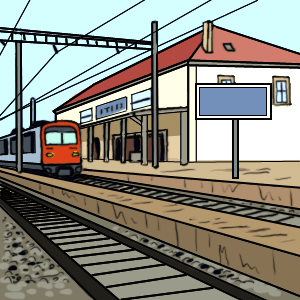 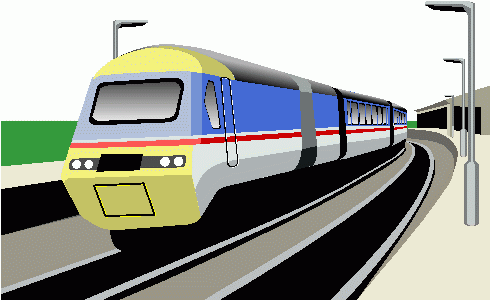     die U-Bahn-metro                    die S-Bahn-kolejka miejska 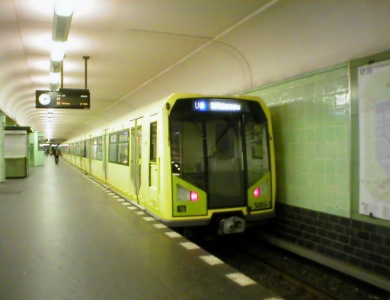 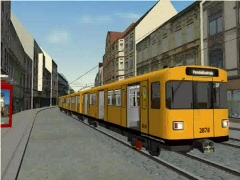    der Kiosk           der Fahrkartenschalter 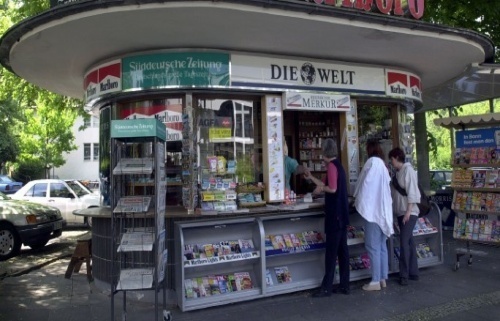 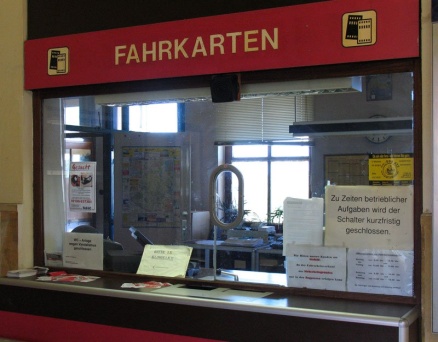   die Fahrkarte-bilet               die Passagiere 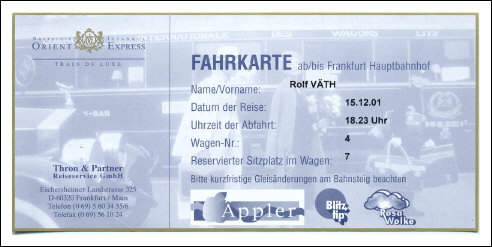 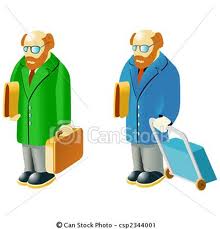  der Fahrplan – rozkład jazdy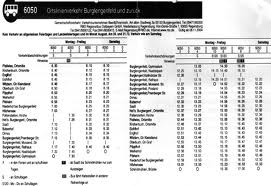 Wann fährt der Zug ab? – O której odjeżdża pociąg?Wann kommt der Zug an?- O której przyjeżdża pociąg?   abfahren: odjeżdżać der Zug fährt um 8Uhr ab – pociąg odjeżdża o 8ankommen: przyjeżdżać der Zug kommt um 12 Uhr an  - pociąg przyjeżdża o 12.Wie lange dauert die Bahnfahrt? Jak długo trwa podróż pociągiem? →  Sie dauert 4 Sunden .Podroż trwa 4 godziny.Wo muss ich umsteigen?  Gdzie mam się przesiąść?→ In Hannover . W Hanowerze.Wie teuer ist die Fahrkarte?/ Was kostet die Fahrkarte? Ile kosztuje bilet?→  120 Euro.Welches Gleis bitte? → Gleis 9             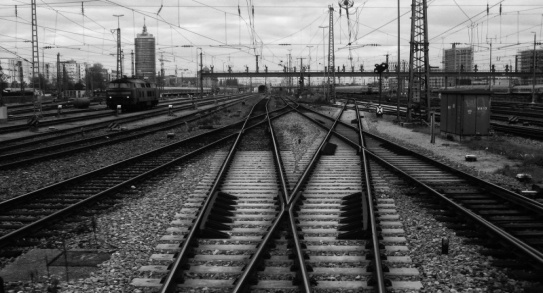 Który tor?- Tor 930.04.2020                                                     StundeThema: Verkehrsmittel. Środki lokomocji.der Bus- autobusdas Fahrrad- rowerdas Flugzeug- samolotder Hubschrauber- helikopterdie S-Bahn- kolejka miejskadie U-Bahn- metrodie Strassenbahn- tramwajdas Auto- samochóddas Schiff- statekder Zug- pociągdas Taxi- taksówkadas Trampen- autostopWykonaj teraz ćwiczenia na stronie LearningApps! Proszę otworzyć stronę LearningApps, kliknąć  Przeglądaj aplikacje, następnie język niemiecki. Teraz wybieramy Verkehrsmittel. Wybieramy okienko Fahrzeuge (srebrny samochód). Następnie wybieramy okienko Wykreślanka Transport. Powodzenia!